ROMÂNIA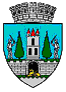 JUDEŢUL SATU MARECONSILIUL LOCAL AL MUNICIPIULUI SATU MARE     Nr. 31383/21.05.2024											    								               				       PROIECTHOTĂRÂREA NR. ...........................privind aprobarea vânzării unui imobil - teren situat în Municipiul                        Satu Mare, str. Gavril Lazăr de Purcăreți nr. 2Consiliul Local al Municipiului Satu Mare,Urmare a solicitării numiților Bene Viorel - Vasile și Bene Maria, înregistrată la Primăria Municipiului Satu Mare sub nr. 28187/07.05.2024 și a documentației cadastrale anexate acesteia,Analizând proiectul de hotărâre înregistrat sub nr. ............................., referatul de aprobare al Viceprimarului Municipiului Satu Mare, înregistrat                         sub nr. 31384/21.05.2024, în calitate de inițiator, raportul de specialitate                     comun al Serviciului Patrimoniu Concesionări Închirieri și al Directorului executiv al Direcției economice, înregistrat sub nr. 31385/21.05.2024, raportul de specialitate al Serviciului Juridic înregistrat sub nr. 32297/24.05.2024 și avizele comisiilor de specialitate ale Consiliului Local Satu Mare,Având în vedere prevederile art. 1, Anexa 1 din Hotărârea Consiliului Local Satu Mare nr. 155/28.04.2022,Ținând seama de prevederile art. 10 alin. (2) și art. 24 din Legea cadastrului și a publicității imobiliare  nr. 7/1996, republicată cu modificările și completările ulterioare, prevederile art. 553 alin. (1) coroborat cu alin. (4),  art. 885,  art. 888 și art. 1650 și următoarele din Codul Civil,Luând în considerare prevederile art. 36 alin. (1) din Legea nr. 18/1991 a fondului funciar, republicată, cu modificările și completările ulterioare,În temeiul prevederilor art. 354, art. 355 și ale art. 364 alin. (1) din                          OUG nr. 57/2019 privind Codul administrativ, cu modificările și completările ulterioare,Ținând seama de prevederile Legii nr. 24/2000 privind normele de tehnică legislativă pentru elaborarea actelor normative, republicată, cu modificările și completările ulterioare,În conformitate cu prevederile art. 87 alin. (5), art. 108 lit. e), art. 129                         alin. (2) lit. c) și alin. (6) lit. b), art. 139 alin. (2) și ale art. 196 alin. (1) lit. a) din O.U.G. nr. 57/2019 privind Codul administrativ, cu modificările și completările ulterioare,Adoptă prezenta: 	H O T Ă R Â R E :Art. 1. Se atestă apartenența la domeniul privat al Municipiului Satu Mare                       a imobilului - teren în suprafață de 128 mp, respectiv a cotei de 128/436 părți                      teren înscris în CF nr. 162524 Satu Mare (nr. CF vechi 7746 Satu Mare)                                         cu nr. top 4742/5 și 4742/6, situat pe str. Gavril Lazăr de Purcăreți nr. 2,                                     jud. Satu Mare și identificat în lucrarea de specialitate denumită ”Plan topografic”, vizată de O.C.P.I. Satu Mare sub nr. 2315/12.01.2024, executată de P.F.A.                                ing. Soponar Radu Mihai, care constituie anexă la prezenta hotărâre.Art. 2. (1) Se aprobă vânzarea în favoarea numiților Bene Viorel  - Vasile și Bene Maria, a imobilului - teren în suprafață de 128 mp, identificat la articolul precedent.(2) Toate cheltuielile cu vânzarea terenului vor fi suportate de cumpărători.Art. 3. Se aprobă prețul de 12.928 lei pentru terenul propus spre vânzare  în suprafață de 128 mp, calculat conform prețurilor prevăzute în raportul de evaluare pentru terenurile cu categoria de folosință „curți construcții”, situate pe strada                 str. Gavril Lazăr de Purcăreți, care constituite Anexa 1 din Hotărârea Consiliului Local Satu Mare nr.155/28.04.2022, Art. 4 Cu ducerea la îndeplinire a prezentei hotărâri se încredințează Viceprimarul Municipiului Satu Mare desemnat prin Dispoziția Primarului de a semna acte în formă autentică, inițiatorul proiectului de hotărâre și Serviciul Patrimoniu Concesionări Închirieri din cadrul Aparatului de specialitate al Primarului Municipiului Satu Mare.Art. 5. Prezenta hotărâre se comunică prin intermediul Secretarului                    General al Municipiului Satu Mare, în termenul prevăzut de lege, Primarului Municipiului Satu Mare, Instituției Prefectului - Județul Satu Mare, doamnei Tămășan Ilieș Cristina, Viceprimar al Municipiului Satu Mare, Serviciului Patrimoniu Concesionări Închirieri și petenților.         INIȚIATOR PROIECT,                     Viceprimar           Tămășan Ilieș Cristina       	                                                       AVIZAT,                                                                 Secretar General                                                                                                                                                            Racolța Mihaela MariaRed. /Tehn.: 2 ex.Caia Marcela